В рамках социального проекта «Дорога добрых дел» волонтёры ТЦСОН Бешенковичского района и активисты БМООСП 5 сентября начали акцию  по оказанию помощи пожилым гражданам и инвалидам в решении бытовых вопросов: наведение порядка в доме, уборке придомовой территории и выносе мусора, укладке дров и др.  Кроме того, ребята напоминают пенсионерам об основных правилах пожарной безопасности, раздают памятки и информационные буклеты.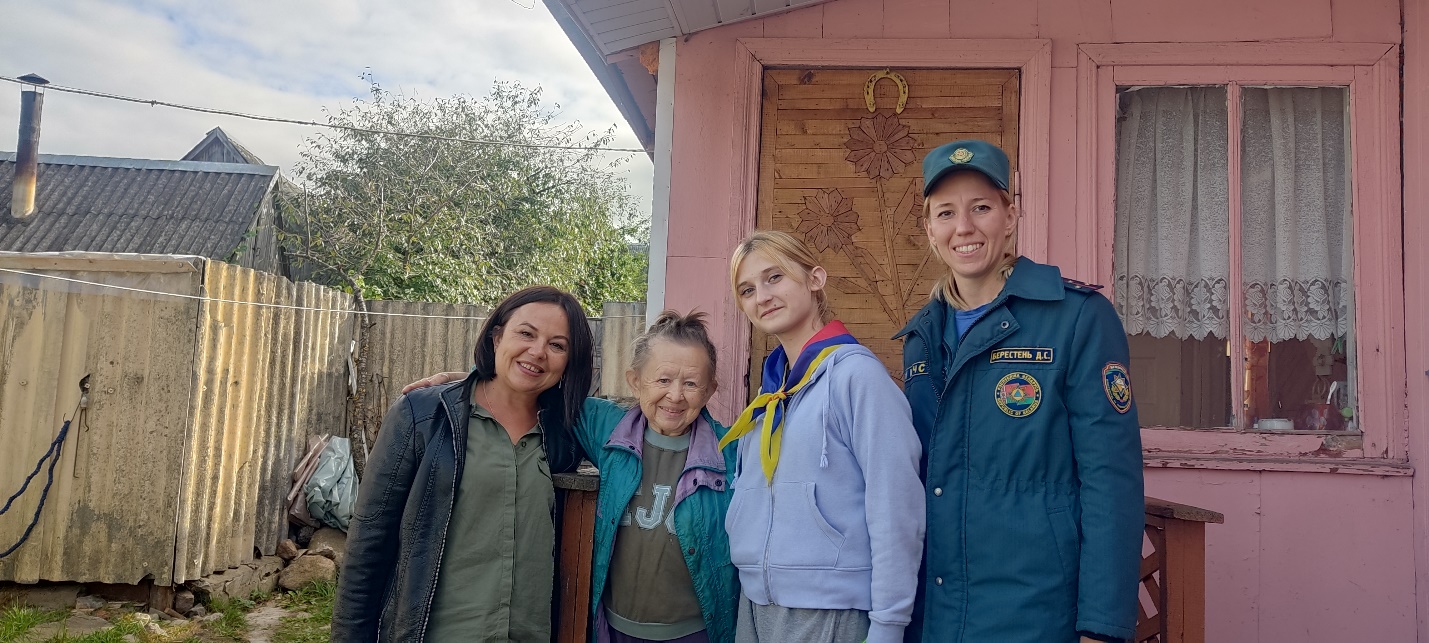 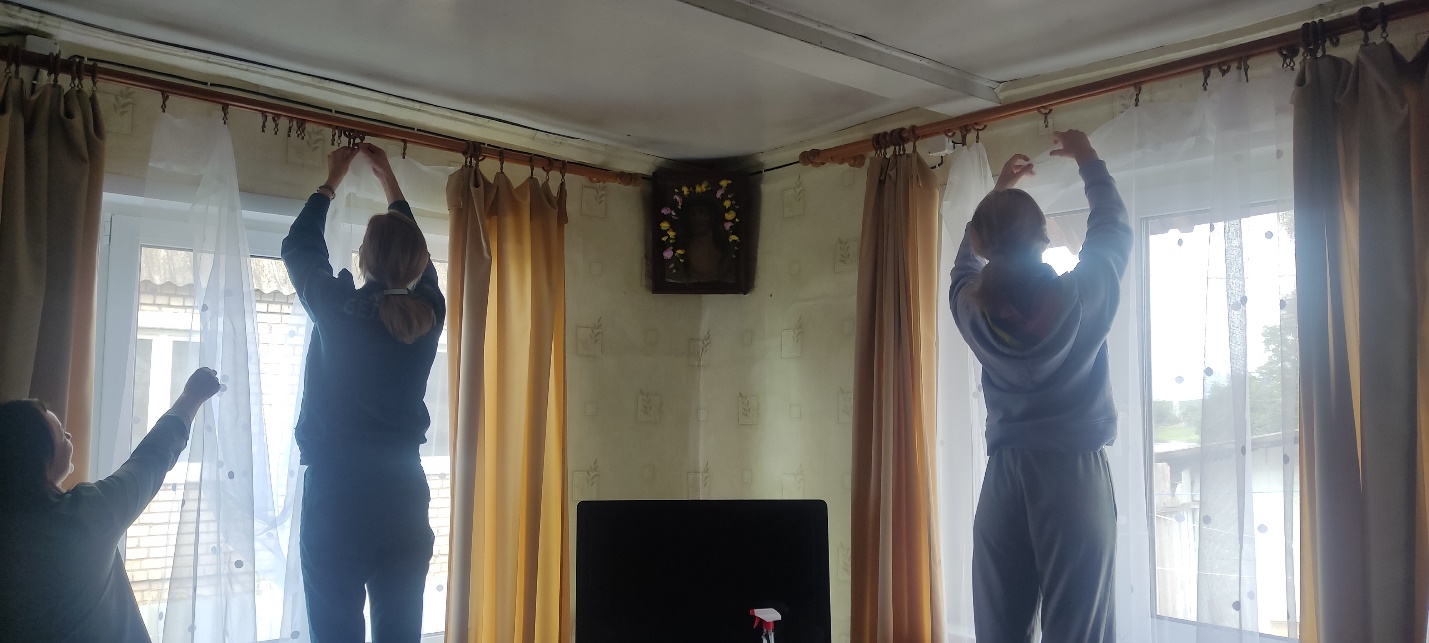 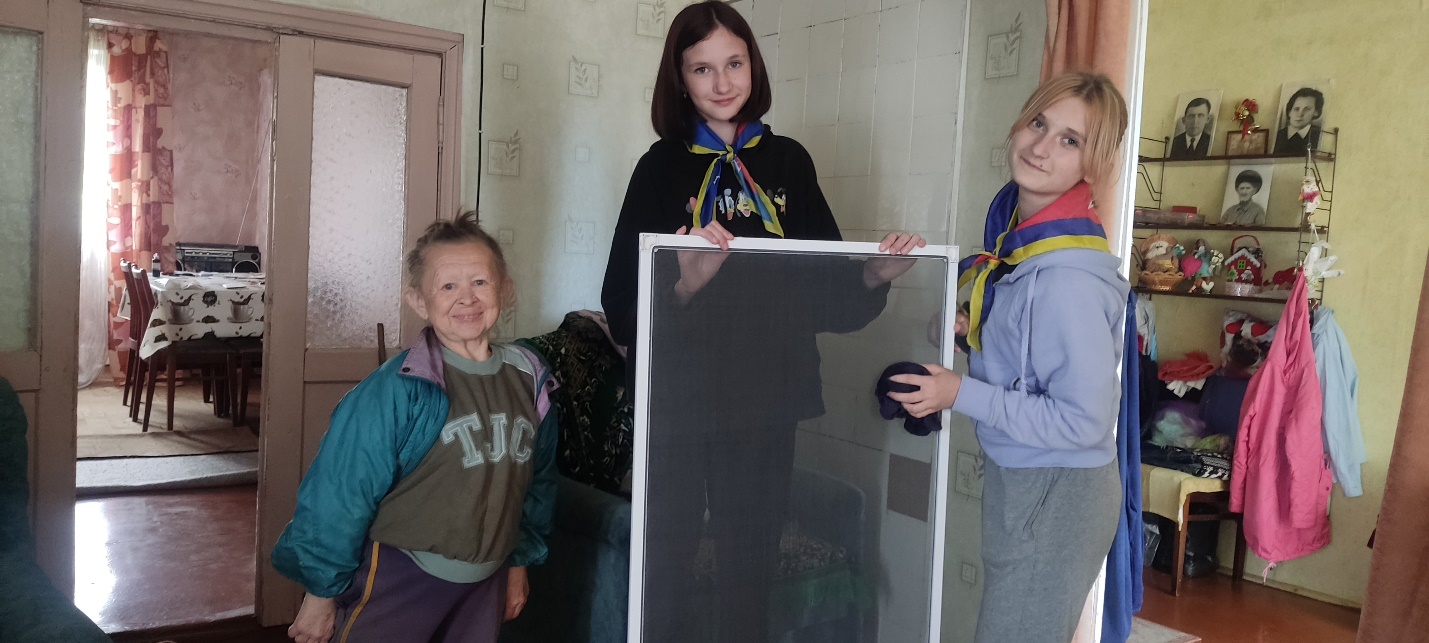 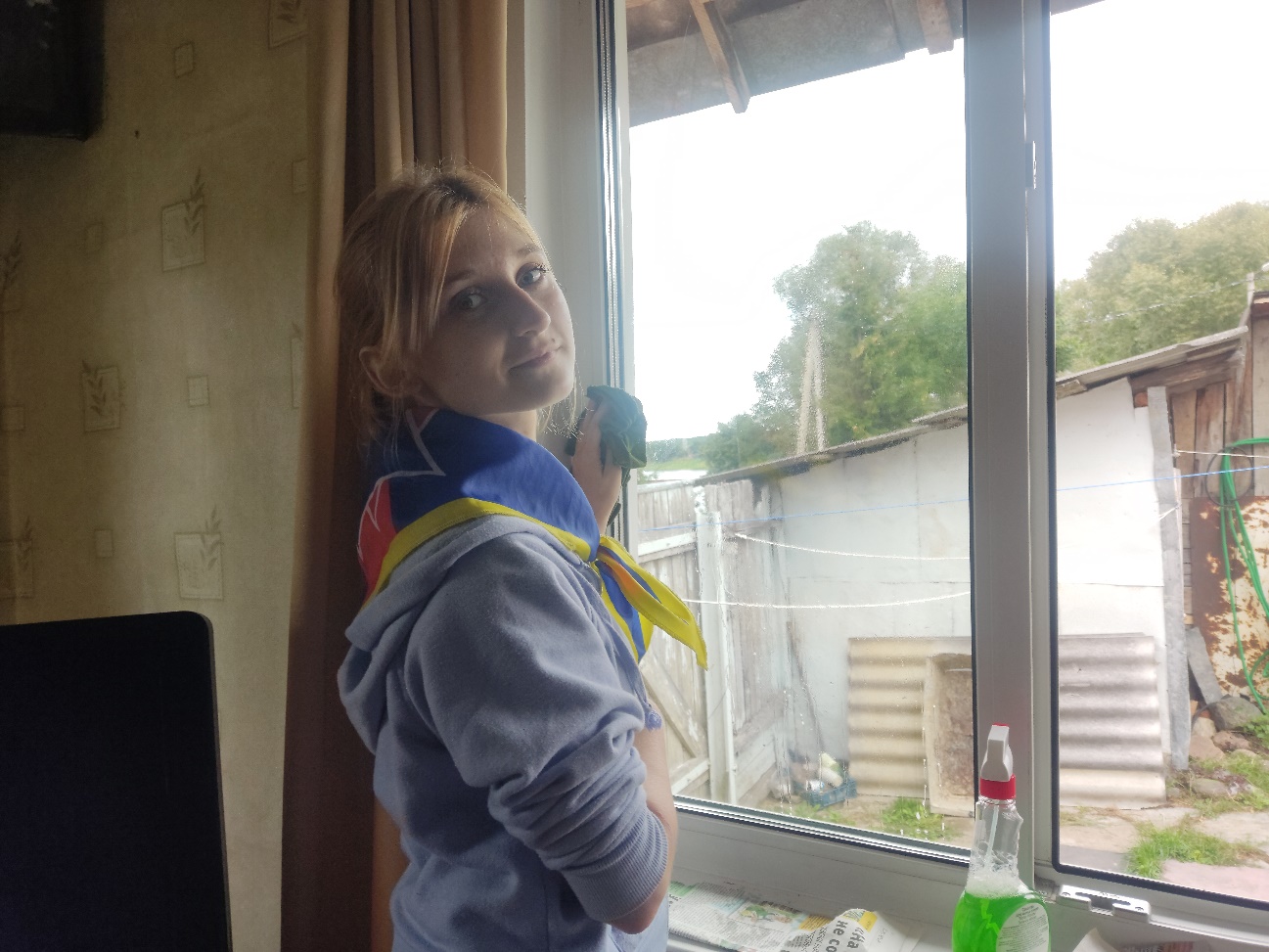 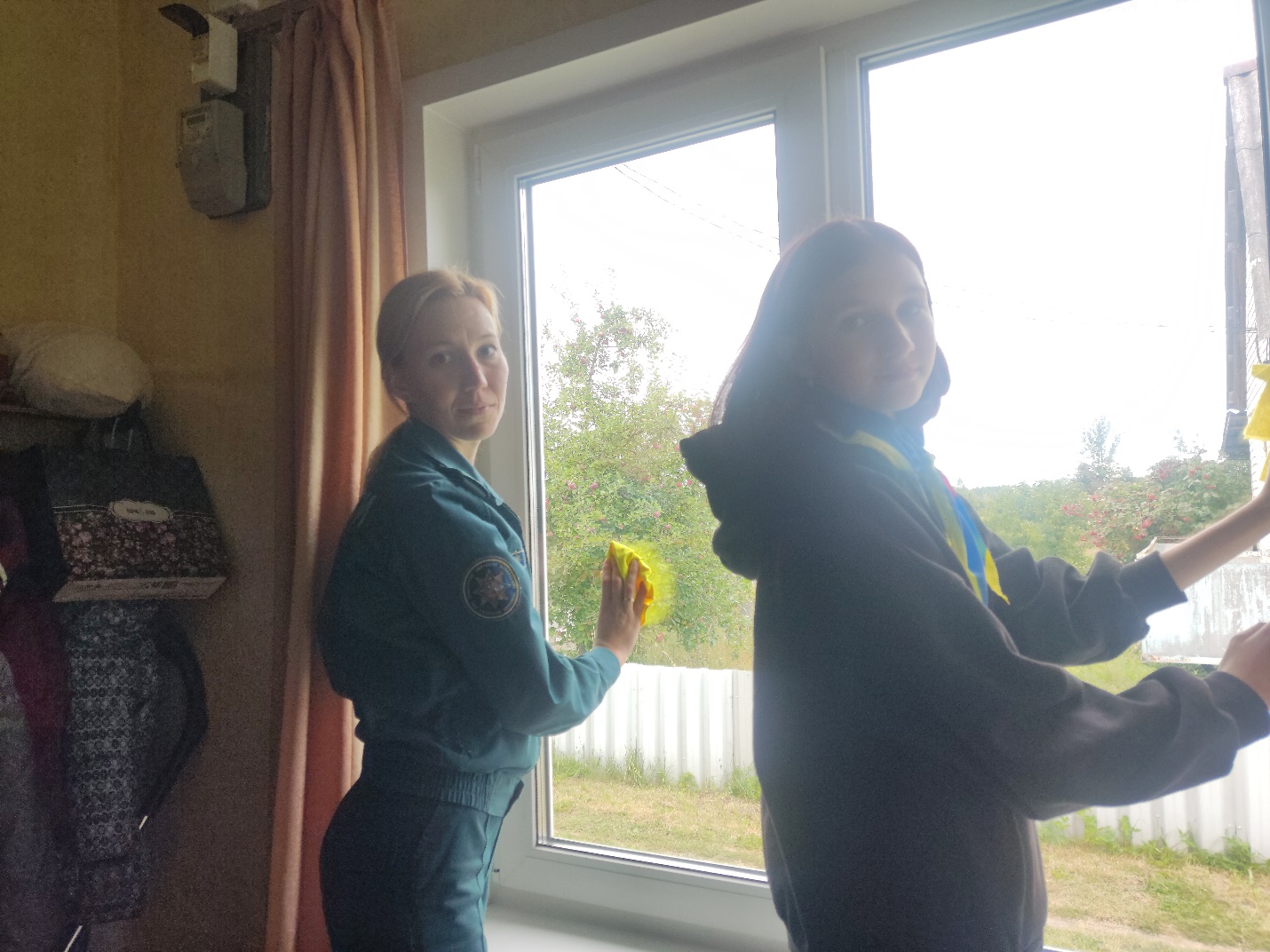 